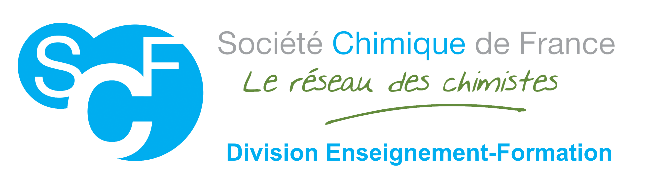 Prix de la Division Transversale Enseignement-FormationDossier de candidature 2023Présentation du PrixLe Prix de la Division Enseignement-Formation permet de reconnaître et de valoriser de manière exceptionnelle l’investissement pédagogique d’un.e enseignant.e ou d’une équipe pédagogique. Il récompense des travaux et/ou un engagement reconnus en matière d’enseignement et/ou de formation en lien avec la chimie. Il est attribué par le Bureau de la DEF constitué en jury. Les candidats doivent être membres de la SCF. Les candidatures peuvent être faites à titre individuel ou au titre d’une équipe pédagogique et doivent être accompagnées d’une description argumentée des activités d’enseignement, des responsabilités dans le domaine de l’enseignement et d’une réflexion sur les pratiques pédagogiques mises en place. Critères et modalités d’attribution du PrixL’examen des dossiers de candidature se basera sur la description détaillée des activités pédagogiques concernées, incluant la formation, le nombre d’étudiants, l’effectif de l’équipe pédagogique, les outils utilisés, etc. Les critères suivants seront notamment considérés :Concevoir un enseignement Produire des ressources pédagogiques Travailler en équipe Coordonner un programme pédagogique Réfléchir à sa pratique pédagogique et la faire évoluer Utiliser les Technologies de l’Information et de la Communication Des annexes présentant des exemples concrets de plans de cours, d’examens, de travaux d’étudiants, d’évaluation des enseignements permettant d’étayer la candidature peuvent être ajoutées (max. 10 pages).Le Prix de la DEF 2023 sera remis à l’occasion des Journées de l’Innovation et de la Recherche sur l’Enseignement de la Chimie (JIREC) en Janvier 2024 (Dourdan). Le récipiendaire (individuel ou porteur pour une équipe) sera invité à cet évènement et s’engage à y présenter son travail.Pièces à fournir Fiche de candidature (page suivante) Un curriculum vitae (max. 2 pages) du candidat (ou du porteur si équipe pédagogique) Description des activités pédagogiques (max. 4 pages) Annexes éventuelles (max. 10 pages)Le dossier complet (en 1 seul fichier PDF, nommé « PrixDEF2023_NOM.pdf ») est à envoyer par voie électronique à l’adresse :bureau_def@societechimiquedefrance.fr Objet « Candidature Prix DEF 2023 - NOM »avant le 30/04/2023FICHE DE CANDIDATURE Candidature individuelle 				Ancienneté de l’action concernée :  < 5 ans ,  entre 5 et 10 ans ,  > 10 ansNOM et prénom : Date de naissance :JJ/MM/AAFonction/Corps/Grade : PU, MC, PRAG, PRCE, enseignant du secondaire, etc.Établissement : Numéro adhérent SCF : Adresse électronique : Candidature d’une équipe pédagogiqueAncienneté de l’action concernée :  < 5 ans ,  entre 5 et 10 ans ,  > 10 ansDESCRIPTION DES ACTIVITES PEDAGOGIQUES (max. 4 pages) (ne remplir que les critères pertinents pour votre action) Critère n°1 : Concevoir un enseignement  Critère n°2 : Produire des ressources pédagogiques  □ Critère n°3 : Travailler en équipe □ Compétence n°4 : Coordonner un programme pédagogique □ Compétence n°5 : Réfléchir à sa pratique pédagogique et la faire évoluer □ Compétence n°6 :  Utiliser les Technologies de l’Information et de la Communication PorteurCollègue 1Collègue 2Collègue 3Collègue 4…NOMPrénomDate naissanceJJ/MM/AAFonction/Corps/GradeEtablissementNuméro adhérent SCFEmail…@…@…@…@…@…@